上投摩根核心优选混合型证券投资基金2017年第2季度报告2017年6月30日基金管理人：上投摩根基金管理有限公司基金托管人：中国建设银行股份有限公司报告送出日期：二〇一七年七月二十一日§1  重要提示基金管理人的董事会及董事保证本报告所载资料不存在虚假记载、误导性陈述或重大遗漏，并对其内容的真实性、准确性和完整性承担个别及连带责任。 基金托管人中国建设银行股份有限公司根据本基金合同规定，于2017年7月20日复核了本报告中的财务指标、净值表现和投资组合报告等内容，保证复核内容不存在虚假记载、误导性陈述或者重大遗漏。 基金管理人承诺以诚实信用、勤勉尽责的原则管理和运用基金资产，但不保证基金一定盈利。 基金的过往业绩并不代表其未来表现。投资有风险，投资者在作出投资决策前应仔细阅读本基金的招募说明书。 本报告中财务资料未经审计。 本报告期自2017年4月1日起至6月30日止。§2  基金产品概况§3  主要财务指标和基金净值表现3.1 主要财务指标单位：人民币元注：本期已实现收益指基金本期利息收入、投资收益、其他收入(不含公允价值变动收益)扣除相关费用后的余额，本期利润为本期已实现收益加上本期公允价值变动收益。 上述基金业绩指标不包括持有人认购或交易基金的各项费用（例如，开放式基金的申购赎回费、红利再投资费、基金转换费等），计入费用后实际收益水平要低于所列数字。3.2 基金净值表现3.2.1 本报告期基金份额净值增长率及其与同期业绩比较基准收益率的比较3.2.2自基金合同生效以来基金累计净值增长率变动及其与同期业绩比较基准收益率变动的比较上投摩根核心优选混合型证券投资基金累计净值增长率与业绩比较基准收益率历史走势对比图(2012年11月28日至2017年6月30日)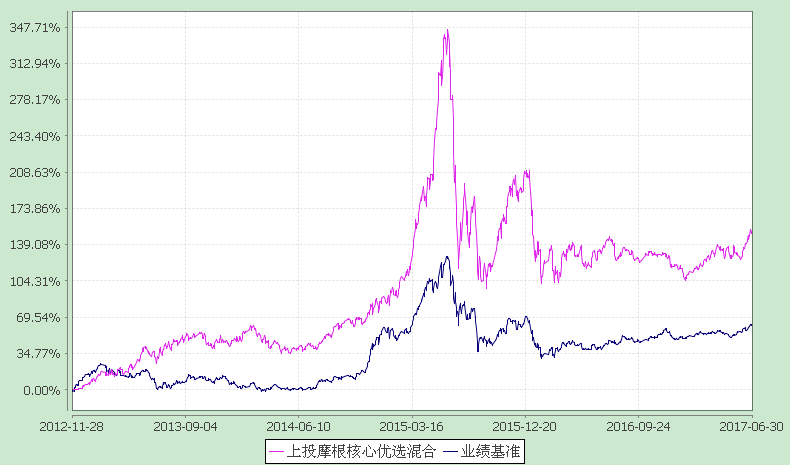 注：本基金建仓期自2012年11月28日至2013年5月27日，建仓期结束时资产配置比例符合本基金基金合同规定。本基金合同生效日为2012年11月28日，图示时间段为2012年11月28日至2017年6月30日。§4  管理人报告4.1 基金经理(或基金经理小组)简介注：1.任职日期和离任日期均指根据公司决定确定的聘任日期和解聘日期。2.孙芳女士为本基金首任基金经理，其任职日期指本基金基金合同生效之日。3.证券从业的含义遵从行业协会《证券业从业人员资格管理办法》的相关规定。4.2 管理人对报告期内本基金运作遵规守信情况的说明在本报告期内，基金管理人不存在损害基金份额持有人利益的行为，勤勉尽责地为基金份额持有人谋求利益。基金管理人遵守了《证券投资基金法》及其他有关法律法规、《上投摩根核心优选混合型证券投资基金基金合同》的规定。基金经理对个股和投资组合的比例遵循了投资决策委员会的授权限制，基金投资比例符合基金合同和法律法规的要求。4.3 公平交易专项说明4.3.1 公平交易制度的执行情况报告期内，本公司继续贯彻落实《证券投资基金管理公司公平交易制度指导意见》等相关法律法规和公司内部公平交易流程的各项要求，严格规范境内上市股票、债券的一级市场申购和二级市场交易等活动，通过系统和人工相结合的方式进行交易执行和监控分析，以确保本公司管理的不同投资组合在授权、研究分析、投资决策、交易执行、业绩评估等投资管理活动相关的环节均得到公平对待。对于交易所市场投资活动，本公司执行集中交易制度，确保不同投资组合在买卖同一证券时，按照时间优先、比例分配的原则在各投资组合间公平分配交易量；对于银行间市场投资活动，本公司通过对手库控制和交易室询价机制，严格防范对手风险并检查价格公允性；对于申购投资行为，本公司遵循价格优先、比例分配的原则，根据事前独立申报的价格和数量对交易结果进行公平分配。报告期内，通过对不同投资组合之间的收益率差异比较、对同向交易和反向交易的交易时机和交易价差监控分析，未发现整体公平交易执行出现异常的情况。4.3.2 异常交易行为的专项说明报告期内，通过对交易价格、交易时间、交易方向等的分析，未发现有可能导致不公平交易和利益输送的异常交易行为。所有投资组合参与的交易所公开竞价同日反向交易成交较少的单边交易量超过该证券当日成交量的5%的情形：无。4.4 报告期内基金的投资策略和业绩表现说明4.4.1报告期内基金投资策略和运作分析2季度的宏观经济以及市场表现与我们在1季度报告中所分析的大体相似：宏观经济并未大幅下行，反而体现出较强的韧性，至今为止各项经济数据依然平稳；但流动性的拐点已经出现，实际利率已然上行，叠加本季度监管机构对各银行的一系列规范措施，流动性的预期出现了明显的趋紧变化。基于此，本季度的市场先跌后涨，波动较大，而且进一步突出了结构性特征，沪深300指数、上证50指数的表现相对较强，而创业板相关指数继续走弱。从行业表现来看，业绩稳定的食品饮料、医药、家电等以及成长类的电子、新能源汽车行业表现良好，与其基本面状况一致，市场依然较为谨慎，追求盈利的确定性。本基金在2季度重仓了电子、新能源汽车产业，同时分散配置了医药、家电、白酒等各行业龙头，取得了较好的效果。尽管6月的市场流动性预期得到缓和，但我们预计3季度的资金面依然易紧难松，总体保持稳中偏紧；宏观经济缓慢下行。宏观面对市场的影响将不足为虑。另外愈来愈明显的是，投资视野的国际化，随着证券市场改革的推进，国内外资金互通更为便利，以全球范围内可比市场的研究估值体系来做综合性比较是未来市场不可逆转的一个必备方向。A股投资者更需要关注的是投资标的基本面与估值的匹配状况，关注中报业绩及后续的经营趋势，关注潜在回报率的空间等。总体而言，今年内的市场依然会强化立足企业经营绩效进行选股的结构性投资策略，给予专业投资者更多的机会。4.4.2报告期内基金的业绩表现本报告期本基金份额净值增长率为8.90%，同期业绩比较基准收益率为5.21%。4.5报告期内基金持有人数或基金资产净值预警说明无。§5  投资组合报告5.1 报告期末基金资产组合情况5.2 报告期末按行业分类的股票投资组合5.3 报告期末按公允价值占基金资产净值比例大小排序的前十名股票投资明细5.4 报告期末按债券品种分类的债券投资组合本基金本报告期末未持有债券。5.5 报告期末按公允价值占基金资产净值比例大小排序的前五名债券投资明细本基金本报告期末未持有债券。5.6 报告期末按公允价值占基金资产净值比例大小排序的前十名资产支持证券投资明细本基金本报告期末未持有资产支持证券。5.7 报告期末按公允价值占基金资产净值比例大小排序的前五名贵金属投资明细本基金本报告期末未持有贵金属。5.8 报告期末按公允价值占基金资产净值比例大小排序的前五名权证投资明细本基金本报告期末未持有权证。5.9 报告期末本基金投资的股指期货交易情况说明本基金本报告期末未持有股指期货。5.10报告期末本基金投资的国债期货交易情况说明本基金本报告期末未持有国债期货。5.11 投资组合报告附注5.11.1报告期内本基金投资的前十名证券的发行主体本期没有出现被监管部门立案调查，或在报告编制日前一年内受到公开谴责、处罚的情形。5.11.2报告期内本基金投资的前十名股票中没有在基金合同规定备选股票库之外的股票。5.11.3 其他资产构成5.11.4报告期末持有的处于转股期的可转换债券明细本基金本报告期末未持有处于转股期的可转换债券。5.11.5报告期末前十名股票中存在流通受限情况的说明本基金本报告期末前十名股票中不存在流通受限情况。5.11.6投资组合报告附注的其他文字描述部分因四舍五入原因,投资组合报告中分项之和与合计可能存在尾差。§6  开放式基金份额变动单位：份§7  基金管理人运用固有资金投资本基金情况无。§8  备查文件目录8.1 备查文件目录1. 中国证监会批准上投摩根核心优选混合型证券投资基金设立的文件；2. 《上投摩根核心优选混合型证券投资基金基金合同》；3. 《上投摩根核心优选混合型证券投资基金托管协议》；4. 《上投摩根开放式基金业务规则》；5. 基金管理人业务资格批件、营业执照；6. 基金托管人业务资格批件和营业执照。8.2 存放地点基金管理人或基金托管人处。8.3 查阅方式投资者可在营业时间免费查阅，也可按工本费购买复印件。上投摩根基金管理有限公司二〇一七年七月二十一日基金简称上投摩根核心优选混合基金主代码370024交易代码370024基金运作方式契约型开放式基金合同生效日2012年11月28日报告期末基金份额总额342,883,426.09份投资目标本基金将充分利用基金管理人研究团队的集体智慧，以内部研究组合作为核心股票，从中优选出具有良好基本面和较高成长性的公司进行投资，力争实现基金资产的长期稳定增值。投资策略1、资产配置策略本基金将从宏观层面出发，采用定量分析和定性分析相结合的手段，对宏观经济、国家政策、资金面和市场情绪等影响证券市场的重要因素进行综合分析，结合股票、债券等各类资产风险收益特征，确定合适的资产配置比例。2、股票投资策略本基金将依托本基金管理人的研究平台，采用“自下而上”的个股精选策略， 基于公司内部研究团队对于个股的基本面的深入研究和细致的实地调研，选择具有良好基本面和成长空间的个股。本基金的股票投资包含核心股票和优选股票两个层面。核心股票由公司内部研究组合构成，主要包含了研究部推荐股票，是研究员在对个股进行深度研究和实地调研基础上提出的投资建议。优选股票是指基金经理基于对宏观经济、政策、行业以及个股的深入研究与把握，从核心股票中优选具有良好投资价值的股票，构建股票投资组合。本基金明确提出将不低于80%的股票资产投资于公司内部研究组合中的股票。业绩比较基准沪深300指数收益率×85%+上证国债指数收益率×15%风险收益特征本基金是一只主动投资的混合型基金，其预期风险和预期收益低于股票型基金，高于债券型基金和货币市场基金，属于较高风险、较高预期收益的基金产品。本基金风险收益特征会定期评估并在公司网站发布，请投资者关注。基金管理人上投摩根基金管理有限公司基金托管人中国建设银行股份有限公司主要财务指标报告期(2017年4月1日-2017年6月30日)1.本期已实现收益-3,431,312.782.本期利润71,424,720.203.加权平均基金份额本期利润0.20614.期末基金资产净值868,982,967.655.期末基金份额净值2.534阶段净值增长率①净值增长率标准差②业绩比较基准收益率③业绩比较基准收益率标准差④①-③②-④过去三个月8.90%1.25%5.21%0.52%3.69%0.73%姓名职务任本基金的基金经理期限任本基金的基金经理期限证券从业年限说明姓名职务任职日期离任日期证券从业年限说明孙芳本基金基金经理、副总经理兼投资副总监2012-11-28-14年华东师范大学经济学硕士，2003年7月至2006年10月任华宝兴业基金行业研究员；自2006年12月起加入上投摩根基金管理有限公司，先后担任行业专家、基金经理助理、研究部副总监、基金经理、总经理助理/国内权益投资二部总监兼资深基金经理、副总经理兼投资副总监。自2011年12月起担任上投摩根双息平衡混合型证券投资基金基金经理，2012年11月起担任上投摩根核心优选混合型证券投资基金基金经理，2014年2月至2015年7月同时担任上投摩根核心成长股票型证券投资基金基金经理，自2014年12月起同时担任上投摩根行业轮动混合型证券投资基金基金经理。序号项目金额(元)占基金总资产的比例(%)1权益投资797,537,440.0990.90其中：股票797,537,440.0990.902固定收益投资--其中：债券--资产支持证券--3贵金属投资--4金融衍生品投资--5买入返售金融资产--其中：买断式回购的买入返售金融资产--6银行存款和结算备付金合计73,166,878.138.347其他各项资产6,636,395.080.768合计877,340,713.30100.00代码行业类别公允价值（元）占基金资产净值比例（％）A农、林、牧、渔业4,302,708.000.50B采矿业--C制造业709,386,755.4481.63D电力、热力、燃气及水生产和供应业--E建筑业7,469,474.560.86F批发和零售业35,170,009.004.05G交通运输、仓储和邮政业--H住宿和餐饮业--I信息传输、软件和信息技术服务业26,033,080.253.00J金融业4,390,485.000.51K房地产业2,950,062.840.34L租赁和商务服务业--M科学研究和技术服务业--N水利、环境和公共设施管理业7,834,865.000.90O居民服务、修理和其他服务业--P教育--Q卫生和社会工作--R文化、体育和娱乐业--S综合--合计797,537,440.0991.78序号股票代码股票名称数量(股)公允价值(元)占基金资产净值比例(％)1002460赣锋锂业1,668,51577,168,818.758.882002466天齐锂业1,277,05069,407,667.507.993603799华友钴业1,075,24365,353,269.547.524600703三安光电2,362,70846,545,347.605.365002475立讯精密1,493,47643,669,238.245.036002456欧菲光2,125,05238,612,194.844.447000651格力电器730,21830,063,075.063.468600056中国医药1,045,63127,134,124.453.129002635安洁科技715,04825,899,038.562.9810600388龙净环保1,626,70625,262,744.182.91序号名称金额(元)1存出保证金326,369.102应收证券清算款5,632,337.543应收股利-4应收利息17,770.975应收申购款659,917.476其他应收款-7待摊费用-8其他-9合计6,636,395.08本报告期期初基金份额总额349,825,897.92报告期基金总申购份额9,781,468.58减：报告期基金总赎回份额16,723,940.41报告期基金拆分变动份额-本报告期期末基金份额总额342,883,426.09